Adăugarea unității de admitere pentru elevii claselor a VIII-a, an scolar 2018-2019Pentru adăugarea unității de admitere se parcurg următorii pași:Se accesează Modulul Managementul elevuluiSe accesează opțiunea Adăugare rapidă atribute eleviSe filtrează după Formațiunea de studiu (se completează valoarea VIII și se apasă butonul Caută)Se selectează valoarea Unitate admitere în câmpul Atribut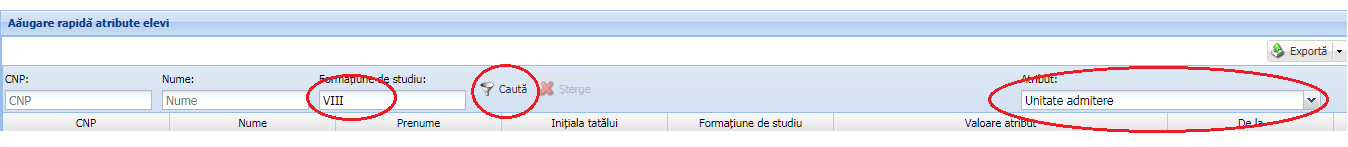 Pentru elevul dorit, se realizează dublu-click în câmpul Valoare atributSe apasă butonul lupă pentru căutarea unității de învățământ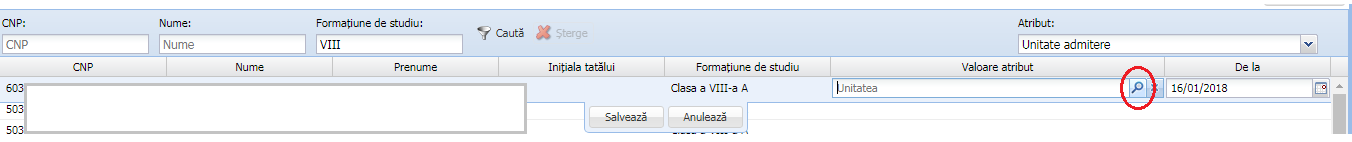 În fereastra deschisă se filtrează lista de unități după denumire și localitate și se selectează unitatea de admitere a elevului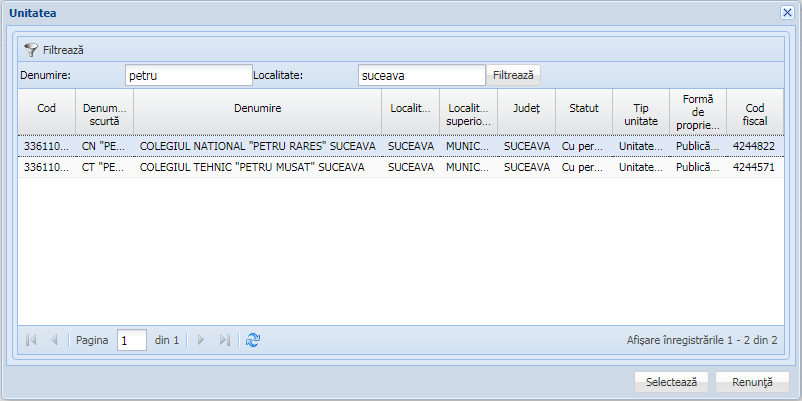 Pentru salvarea asocierii, se apasă butonul SalveazăATENȚIE: Dacă există mai mulți elevi care optează pentru aceeași unitate, se realizează copy a valorii din atribut pentru un elev, paste în campul valoare atribut pentru celălalt elev și Salvează pentru salvarea înregistrării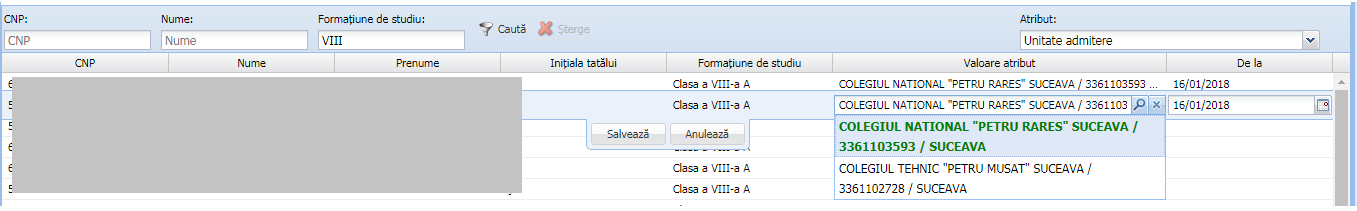 